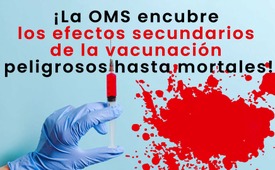 ¡LA OMS ENCUBRE LOS EFECTOS SECUNDARIOS DE LA VACUNACIÓN QUE PODRÍAN LLEGAR A SER PELIGROSOS O INCLUSO MORTALES!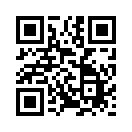 En una grabación de vídeo de presentación, la Dr. Soumya Swaminathan, Directora General Adjunta de Programas de Inmunización de la OMS, admitió que algunas vacunas son peligrosas y matan a las personas. Sin embargo, unos días antes había dado al público un testimonio diferente sobre la seguridad de las vacunas. Mientras los medios de comunicación guardan silencio sobre su confesión, se están conjurando epidemias y se anuncia la necesidad de leyes draconianas de vacunación. ¿Las vacunas realmente sirven a nuestra salud o (quizás) a otra agenda?La Directora General Adjunta de la OMS hace unas declaraciones explosivas: ¡Las vacunas matan y las causas están siendo encubiertas!

Global Vaccine Safety Summit, en español “Cumbre Mundial sobre Seguridad de las Vacunas” es un evento de dos días organizado por la OMS (Organización Mundial de la Salud) con sede en Ginebra (Suiza) que tuvo lugar los días 2 y 3 de diciembre de 2019. 

Una reveladora grabación de video del evento reveló hechos impactantes:
Una destacada científica de las Naciones Unidas, la Dra. Soumya Swaminathan, Directora General Adjunta de Programas de la Organización Mundial de la Salud, admitió que algunas vacunas son peligrosas y pueden matar a las personas.
Hizo esta declaración durante la cumbre de seguridad mundial de la OMS, pocos días después de asegurar al público que las vacunas son una de las herramientas más seguras de que dispone la humanidad.

Si las vacunas pueden matar a la gente, ¿por qué el gobierno las considera seguras? ¿Y por qué difaman a la gente que cuestiona su seguridad?

Otras declaraciones escandalosas en la conferencia de la OMS ...
Durante la Cumbre Mundial sobre Seguridad de las Vacunas se hicieron otras confesiones preocupantes que, por supuesto, no estaban destinadas al público y que desaparecieron en los informes que proporcionaron los medios de comunicación.

Por ejemplo, se habló de los adyuvantes de las vacunas, que son aditivos en las mismas, que aumentan la muerte celular y el posible daño a las personas que han sido vacunadas.

Expertos como el Dr. Stephen Evans, profesor de farmacoepidemiología, explicó que los aditivos en las vacunas multiplicarían la reactogenicidad. La reactogenicidad no significa otra cosa que los efectos secundarios de las vacunas, que se sabe que son extremadamente perjudiciales y pueden causar daños a largo plazo o incluso la muerte. Y este peligro se multiplica, según él, a causa de los aditivos de las vacunas. 

Esta declaración de advertencia contra los efectos a largo plazo de los aditivos en las vacunas fue confirmada por el Dr. Martin Howell Friede que estuvo presente en la reunión.
La Profesora Heidi Larson dijo literalmente, citamos: "Tenemos un frente muy inestable que está empezando a cuestionar las vacunas y la seguridad de las mismas. Cuando los expertos en la línea del frente comienzan a cuestionar o no sienten que tienen suficiente confianza en la seguridad (de las mismas) para hacer frente a la persona que les hace las preguntas...". Fin de la cita. Su frase no estaba completa, pero incluso en esta frase incompleta todo el mundo puede ver que probablemente ya no se trata de la salud y el bienestar de la población. En cualquier caso, hay que prestar atención a esas declaraciones, aunque dichas citas no estén destinadas a todo el mundo.

En esta conferencia se hicieron algunas admisiones que demuestran que la OMS teme que muchos médicos y enfermeros empiecen a cuestionar la seguridad de las vacunas y a tomar conciencia del encubrimiento coordinado de los daños causados por las mismas. Puede encontrar más declaraciones de esta conversación que tuvo lugar durante el congreso de vacunación en el enlace que adjuntamos al final.

Conclusión: En esta cumbre mundial de la vacunación, la OMS admitió claramente que no tiene ni idea de lo peligrosas que son realmente las vacunas y los medios de comunicación deliberadamente no informaron sobre la escandalosa confesión. En cambio, se han conjurado supuestas epidemias para sugerir la necesidad de leyes draconianas de vacunación. En este punto, cualquier mente alerta tendría que preguntarse si la vacunación es realmente para nuestra salud o más bien sirve a otra agenda.de as.Fuentes:https://www.legitim.ch/post/2018/11/30/new-york-militanter-impfbef%C3%BCrworter-senator-jos%C3%A9-peralta-stirbt-an-grippeimpfung
https://www.legitim.ch/post/stv-generaldirektorin-der-who-l%C3%A4sst-bombe-platzen-impfungen-t%C3%B6ten-ursachen-werden-vertuschtEsto también podría interesarle:---Kla.TV – Las otras noticias ... libre – independiente – no censurada ...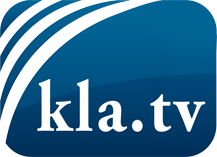 lo que los medios de comunicación no deberían omitir ...poco escuchado – del pueblo para el pueblo ...cada viernes emisiones a las 19:45 horas en www.kla.tv/es¡Vale la pena seguir adelante!Para obtener una suscripción gratuita con noticias mensuales
por correo electrónico, suscríbase a: www.kla.tv/abo-esAviso de seguridad:Lamentablemente, las voces discrepantes siguen siendo censuradas y reprimidas. Mientras no informemos según los intereses e ideologías de la prensa del sistema, debemos esperar siempre que se busquen pretextos para bloquear o perjudicar a Kla.TV.Por lo tanto, ¡conéctese hoy con independencia de Internet!
Haga clic aquí: www.kla.tv/vernetzung&lang=esLicencia:    Licencia Creative Commons con atribución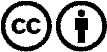 ¡Se desea la distribución y reprocesamiento con atribución! Sin embargo, el material no puede presentarse fuera de contexto.
Con las instituciones financiadas con dinero público está prohibido el uso sin consulta.Las infracciones pueden ser perseguidas.